Agenda1.	To receive apologies for absence, declarations of interest, as required, and requests for dispensation2.	To confirm the Minutes of the meeting held on 18th January 20213.	To consider planning applications now due for consideration:Ref:		204481	Site:	Co-operative Supermarket, Crabtree Road, Kington	Dev.:	Various proposed signage including 2x Co-op Logo and fascia signageRef:		210279Site:	4 Black Barn Close, KingtonDev:	Garage extension4.	Planning consent under permitted development rights, if any5.	To note planning decisions by Herefordshire Council since the last meeting, if any:6.	Update on Neighbourhood Development Plan 7.	The Tollhouse8.	Items for the next agenda9.	Date and time of next meetingIssued on  08.02.2021 byLiz KelsoClerk, Kington Town CouncilThe Old Police Station, Market Hall Street, Kington, HR5 3DPTel:  01544 239 098 or Mob:  07483 914 485Email:  clerk@kingtontowncouncil.gov.ukSupplementary informationTo join the zoom meeting click on the link below or type “zoom” into your browser and click on “join a meeting” when promoted, adding the meeting ID and Passcode when prompted.Topic: Kington Town Council Planning CommitteeTime: Feb 15, 2021 06:00 PM LondonJoin Zoom Meetinghttps://us02web.zoom.us/j/83572237968?pwd=ZmVRNVU3OS9kZjRwUlZ5L0EzVTJDZz09Meeting ID: 835 7223 7968Passcode: 171377One tap mobile+442034815237,,83572237968#,,,,*171377# United Kingdom+442034815240,,83572237968#,,,,*171377# United KingdomDial by your location        +44 203 481 5237 United Kingdom        +44 203 481 5240 United Kingdom        +44 203 901 7895 United Kingdom        +44 131 460 1196 United Kingdom        +44 203 051 2874 United Kingdom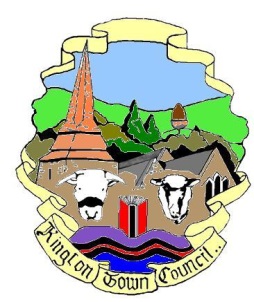 Kington Town CouncilEmail:  clerk@kingtontowncouncil.gov.uk Web site: www.kingtontowncouncil.gov.ukIn accordance with The Local Authorities (Coronavirus) (Flexibility of Local Authority Meetings) (England) Regulations 2020,Members of the Planning Committee of Kington Town Councilyou are hereby summoned to attend a virtual meeting of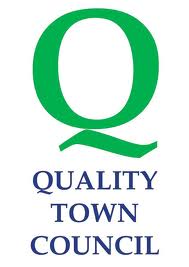 The Planning CommitteeOn Monday 15th February 2021 at 6.00pmAthttps://us02web.zoom.us/j/83572237968?pwd=ZmVRNVU3OS9kZjRwUlZ5L0EzVTJDZz09Meeting ID: 835 7223 7968Passcode: 171377for the purpose of transacting the following businessThe Planning CommitteeOn Monday 15th February 2021 at 6.00pmAthttps://us02web.zoom.us/j/83572237968?pwd=ZmVRNVU3OS9kZjRwUlZ5L0EzVTJDZz09Meeting ID: 835 7223 7968Passcode: 171377for the purpose of transacting the following businessThe Planning CommitteeOn Monday 15th February 2021 at 6.00pmAthttps://us02web.zoom.us/j/83572237968?pwd=ZmVRNVU3OS9kZjRwUlZ5L0EzVTJDZz09Meeting ID: 835 7223 7968Passcode: 171377for the purpose of transacting the following businessCommittee Members:  Mayor, R. Widdowson, Deputy Mayor E. Banks, Deputy Mayor M. Fitton, Cllrs. T. Bennett, T. Bounds, J. Cooke, P. Edwards, F. Hawkins, E. Rolls & I. Spencer  